McPHERSON UNIVERSITY, SERIKI SOTAYO, OGUN STATE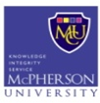 COLLEGE/FACULTY OF ……………………………………………………..RECOMMENDATION FOR PROMOTION OF (NAME OF STAFF) FROM THE POST OF (CURRENT POSITION) TO (PROMOTIONAL POSITION)1.0	WORK HISTORY………………………………………………………………………………………………………………………………………………………………………………………………………………………………………………………………………………………………………………………………………………………………………………………………………………..…………………2.0	JUSTIFICATION FOR RECOMMENDATION…………………………………………………………………………………………………………………………………………………………………………………………………………………………………………………………………………………………………………………………………………………………………………………………………………………………………………………………………………………………………………………………………………………………………………………………………………………………………………………………3.0	Quantitative AssessmentTable A: Paper by paper assessmenta.	Guidance and Supervision					- 5 points(i) 	Supervision of a Master’s degree student to completion	- 1 point(ii)	Supervision of a PhD student		               	 	- 2 points(iii)	Incomplete Masters 			          		      	- ½ point(iv)	Incomplete PhD				                 	- 1 point	A maximum of 5 points could be scored		b.	Research in Progress					- 5 points maximumThere shall be concrete evidence of research in progress, such as a progress report.  Research in Progress should be:i.	Sponsored research in which report has been written; 	- 1 pointii.	Self-sponsored research in which report has been written 	- 1 pointAcknowledged papers or posters submitted for publication or presented at conferences 						- ½ pointsTable B: Summary of AssessmentTable C: Summary of Assessment4.0	RECOMMENDATION……………………………………………………………………………………………………………………………………………………………………………………………………………………………………………………………………………………………………………………5.0 	PRAYER……………………………………………………………………………………………………………………………………………………………………………………………………………………………………………………………………………………………………………………Signature of Dean:………………………………Name of Dean:……………………………………Date:…………………………………………………S/NYearTypeOffshore/Onshore & (Country)AuthorshipAuthorshipStatus Published or Accepted% ContributionMax. ScoreObtainableActual Score of PaperReduced ScoreQualityRemarks S/NYearTypeOffshore/Onshore & (Country)NoPositionStatus Published or Accepted% ContributionMax. ScoreObtainableActual Score of PaperReduced ScoreQualityRemarks 1234567891011121314TOTAL SCORETOTAL SCORETOTAL SCORETOTAL SCORETOTAL SCORETOTAL SCORETOTAL SCORETOTAL SCORETOTAL SCORES/NASSESSMENT PARAMETERMAXIMUM OBTAINABLEACTUAL SCORE OBTAINED1Postgraduate Supervision2Research in ProgressTotal S/NCRITERIAMAXIMUM SCOREACTUAL SCORE1Qualification2Research and Publication3Teaching/Professional duty4Length of Service5Contribution to the University and NationTotal 